EEL 3110 – Circuit Analysis –  Department of Electrical & Computer EngineeringFlorida International University     SPRING 2019 01 08 2019Course Description  [Courtesy: Dr. Gus Roig Ph.D, Professor; Course Coordinator]The pervasive presence of electronic devices and instrumentation in all aspects of engineering design and analysis is one of the manifestations of the electronic revolution that has characterized the second half of the 20th century. Computers are perhaps the most obvious manifestations of this presence. However, many other areas of electrical engineering are also important to the practicing engineer, from mechanical and industrial engineering, to chemical, nuclear, and materials engineering, to civil and the emerging field of biomedical engineering. Engineers today must be able to communicate effectively within the interdisciplinary teams in which they work. This course is about presenting the basic principles of electrical and electronics engineering (DC and AC circuit analysis, electronic devices and amplifiers, digital circuits, and power systems) to an audience composed of different engineering majors.Course ObjectivesLearn the concepts and applications of electric circuitsLearn the concepts and applications of DC circuit analysis Solve problems using nodal and mesh methods Be able to analyze sinusoidal steady state circuits Solve problems using impedance concepts Have a basic understanding of transients in electric circuits Topics CoveredFundamentals of Electrical Circuits DC and AC Network Analysis AC Power Frequency Response and Transient Analysis (time and s-domain)Operational Amplifiers Semiconductor Diodes and RectifiersRelationship of course to program objectivesIn this course, the student will have to show:an ability to apply knowledge of mathematics, science and engineering an ability to design a system, component, or process to meet desired needs an ability to function in multi-disciplinary teams (practice homework and teaching others in study groups) an ability to identify, formulate, and solve engineering problems (homework) an ability to communicate effectively (through teamwork) an ability to use the techniques, skills, and modern engineering tools necessary for engineering practice (SPICE Simulations) an ability to apply knowledge of advanced math (D.E., Linear Algebra, Complex Variables) Grading Scheme [Tentative]Home work will be assigned and is expected to be performed by the students to help them with Projects,Quizzes, and Tests.  Tentative Grading Scale Completing the assigned home works,  projects, class participation  would help performance in Quizzes and TestsTentative Dates:TestsThere will be a total of three announced TestsT1 T2  including final T3;  There will be 3 un-announced quizzes.The location and timing of test will be announced later.Format of the tests, quizzes and projects will be discussed in class Homework/Class workThe instructor will assign the end-of-chapter homework and in-class assigned homework.You must maintain a notebook for all of your homework and class work.The homework must be done neatly and all the assigned questions must be done in their entirety, All the chapters must be clearly identified in the notebook, using some sort of labels or separators, for your benefitExam policy [As per the requirements of the Accreditation Board and FIU College of Engineering] Make sure to complete the assigned work in order to do well in the exam.No discussion is permitted during the exams.Instructor is not compelled to give credit for something he cannot read or follow logically. Cheating is considered as a serious offense. Students who are caught will receive the appropriate consequences. Course PoliciesTo get assistance try to see the instructor during listed office hours. Students are encouraged to ask questions and to discuss course topics with the instructor and with each other. Any work submitted should display Panther ID number and should be signed, as the students’ own work, and that no unauthorized help was obtained. According to University policies, cheating is considered as a serious offense. Students who are caught will receive the appropriate consequences. Baseball or other brimmed caps/hats are not allowed to be worn during an exam. Cell phones, communicators, MP3 players, head sets are not allowed to be used in the class. Late arrival to the classroom disturbs everyone. Please do not be late, but if you are unavoidably delayed, join the class quietly and with minimal disturbance.Students who were absent from a class are responsible for material covered in that class. Any student who is absent during a test will obtain a zero mark unless he/she is able to present a documented excuse prior to the due date. If students are not able to attend test they should call instructor or department secretary (348-2807) to notify of problem prior to the test. Only in this case will it be possible to arrange a make-up test during 10 days after missed test. It will be possible for a student to request a grade of INCOMPLETE* only when the standard conditions used within EE department are met: Must contact the instructor or the secretary immediately before or during the part missed, so the instructor will be aware of  the circumstances causing the incompleteMust be passing the course prior to that part of the course that is not completedMust be unable to complete the course through documented circumstances beyond his/her controlMust make up the incomplete work through the instructor of the course and should not sit through another entire course to make up the incompleteMust make up all missed work before the last two weeks of the following termEEL 3010: Course Content: Spring 2019Instructor: Subbarao V Wunnava: [Courtesy: Dr. Gus Roig; Course Coordinator]Number		Content and Description			                               Reading & ProblemsFundamentals of Electric Circuits					Chps 1 & 2 & Notes     Resistance, Capacitance, Inductance     Voltages and Currents, and Power     Concepts of DC and AC systemsResistive Network Analysis						Chps 3 & 4 & Notes     Series and Parallel Circuits, Nodal and Loop (Mesh) Analysis                  Thevenin & Norton Equivalent Circuits; TransformationsInductive and Capacitive Circuits					Chps 6 & 7 & Notes     Inductive and capacitive properties     Storage concepts; Mutual inductance & Transformers     Transient RC and RL circuit responsesAlternating Current (AC) Network Analysis				Chp 8 & 9 & Notes      Sinusoidal steady state concepts      Phasors, House hold electrical networks  	      Transformers and voltage conversionsAC power systems and distributions					Chp 8 & 9 & Notes      Ideal circuits and practical circuits and systems      Protecting circuits against overloads & surges      Practical case studies of power distributionsOperational Amplifiers (Op.Amp)					Chp 5 & Notes      Op.Amp as a circuit element & properties      Inverting, Non-inverting, and Differential Amplifiers      Differentiating and integrating circuits Transient Analysis of RC, RL, RLC circuits				Chp 11 & Notes      Time domain analysis and interpretation      Frequency domain analysis      Laplace transformationsTransfer Functions Laplace Transformations				Chp 12 & Notes      Introductory concepts leading to multitude of circuit applicationsIntroduction to Frequency Selective Circuits  (Filters) and applications	Chp 13 & Notes	      Concept of Low, High and All pass filters	      Band pass and band reject filters		Diodes, and Rectifiers							Notes      Properties of these devices in electronic circuits      Introduction to electronic circuitsTentative Class Schedule:  EEL 3110 Circuits: Spring 2019Instructor: Dr. Subbarao Wunnava [courtesy Dr. Gus Roig: Coordinator]  01 08 2019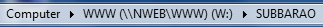 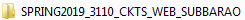 Classroom:EC 1104Class Time:T & R  12.30 PM – 13.45 PMFaculty                    :Dr. Subbarao Wunnava, Ph.D.,P.E.,[Course Instructor]Dr. Gus Roig Ph.D.; [Course Coordinator]Office Hours           10.45 AM – 12.15 PM;  T&R  Other times AppointmentOffice:ECE 3113Phone                    :Dept 305 348 2807    end_of_the_skype_highlightingEmail:subbarao@fiu.eduPrerequisite:MAC 2312, PHY 2049Corequisite:EEL 3111LTextbook:Electric Circuits (9e) (customized for FIU)By Nilsson * RiedelPublisher: Prentice HallCopyright: 2011/20143 Quizzes(unannounced)30%3 TESTS T1 T2 T360%2 Projects and class participation10%Total100% A  100-95   B+   86-89   C+   76-79   D+   66-69   F   0-59   A-  90-94   B   83-85   C   73-75   D   63-65   B-  80-82   C-  70-72   D-  60-62  WkDate 3110 Weekly TopicsHomework/Activity101/08/19   T                 RFundamentals Electric Circuits: Resistance, Capacitance, InductanceResistive Series and Parallel Circuits; Nodal & Loop AnalysisThevinin & Norton Eq. Ckts and TransformationsStudy Chp 1 & 2Obtain Text/materialsHW 1  Assign201/15/19   T                 R Practical circuit analysis examples & case studies:  Inductive and Capacitive Circuits: Properties; RC & RL responsesStudy Chp3&4; HW 2Study Chp 6&7; Notes301/22/19   T                 R Op.Amps:  properties & types of amplifier configurations; Inverting, non-inverting & differential amps; Integrators and differentiators; Study Chp 5; Notes Assign HW 3401/29/19  T                R         Op.Amps:  Practical Op.Amp based systems and case studies; D/A converters                    Stability considerations;          Study  Chaps 5 NotesAssign HW 4502/05/19  T                 R Review of the Material TEST 1 [T1]Chps 1 – 5 ; Notes602/12/19   T                 R AC Network Analysis: Sinusoidal Steady State and Phasor Concepts Transformers and Voltage conversions; Case StudiesProj 1 Assign Study Chp 8&9; Notes702/19/19  T                 RAC Power Systems : Distributions, ideal and practical systems;   Study Chp 8&9;NotesH.W 5 802/26/19  T                R Transient RC, RL, RLC circuits: Time & frequency domain analysis;                       Laplace Transformations and Transfer functions; poles and zerosStudy Chp 11 & Notes;Assign HW 6903/05/19  T                 R AC System Applications and Phasors: Study Chp 8-11;NotesProj1 Due1003/12/19 T                R  Spring Break1103/19/19 T                R House Hold Power Distribution Systems: Case StudiesTEST 2:    Q1, Q2, T1, Proj1, Handouts, Class discussions   Chaps 1 - 10  Notes;Assign  Project 21203/26/19  T                R Filter Circuits and Laplace Transformations and   system applications TIME for PROJECT 2Notes: 1304/02/19  T                RSystem ApplicationsHalf Wave, Full Wave, and Bridge Rectifiers;Notes: 1404/09/19  T                RControls and Digital Systems: Project 2 DueBipolar and MOS Transistor StructuresNotesProject 2 Due1504/16/19  T                RReview of the CourseTEST 3: COMPREHENSIVET#3 covers all quizzesHW, T1 T2 & Projects 